СОВЕТ МУНИЦИПАЛЬНОГО ОБРАЗОВАНИЯ СЕЛЬСКОГО ПОСЕЛЕНИЯ «ЛИНЁВО-ОЗЁРСКОЕ»   ПЯТОГО СОЗЫВАРЕШЕНИЕ03 марта 2023 год         						                                 № 66с. Линёво ОзероО согласовании земельного участка для размещенияасфальто-смесительной установкиЗаслушав информацию Главы сельского поселения «Линёво-Озёрское» Горюнова Николая Ефимовича по вопросу согласования предоставления земельного участка для временного размещения асфальто-смесительной  установки и рассмотрев схему расположения земельного участка на кадастровом плане, Совет муниципального образования сельского поселения «Линёво-Озёрское», решил:1. Согласовать прилагаемую схему расположения земельного участка на кадастровом плане, для временного размещения асфальто-смесительной  установки.  2. Настоящее решение направить в Администрацию муниципального района «Хилокский район». 3. Настоящее решение вступает в силу со дня его подписания.Глава муниципального образования сельского поселения «Линёво-Озёрское»			                 Н.Е. ГорюновУТВЕРЖДЕНАРешением Совета муниципального образования сельского поселения «Линёво-Озёрское» от 03 марта 2023 года № 66СХЕМА РАСПОЛОЖЕНИЯ ЗЕМЕЛЬНОГО УЧАСТКА НА КАДАСТРОВОМ ПЛАНЕУсловный номер земельного участка  _________75:20:510101:ЗУ1____________________Условный номер земельного участка  _________75:20:510101:ЗУ1____________________Условный номер земельного участка  _________75:20:510101:ЗУ1____________________Площадь земельного участка _____31508__ м2Площадь земельного участка _____31508__ м2Площадь земельного участка _____31508__ м2Обозначение характерных точек границКоординаты , мКоординаты , мОбозначение характерных точек границXYн1н2н3н4н5583767.94583844.66583881.29583768.59583717.832151696.662151704.742151887.542151998.462151817.91Масштаб 1:10000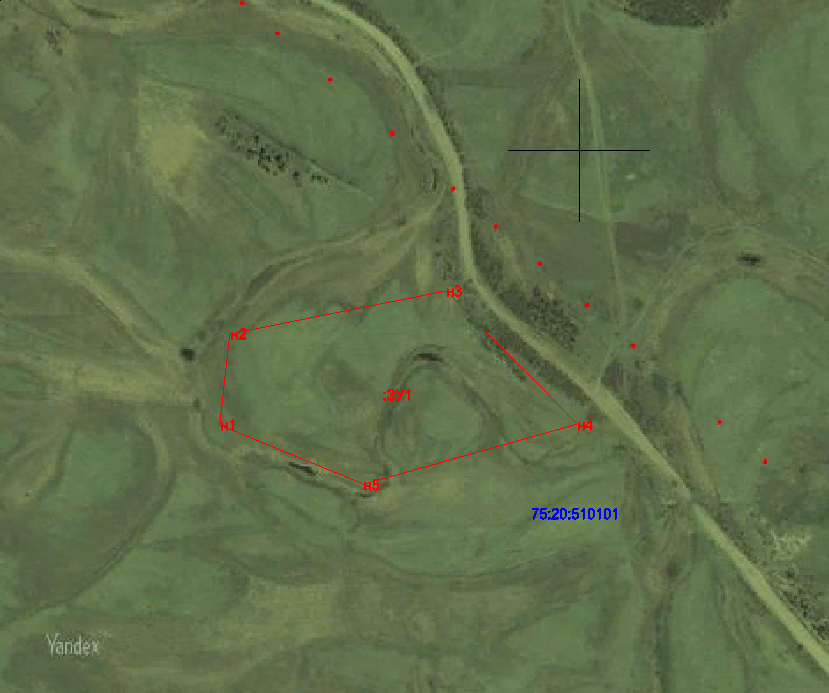 Масштаб 1:10000Масштаб 1:10000Условные обозначения:               вновь образованная часть  границы, сведения о которой достаточны для определения ее место положения;       н1    характерная точка границы, сведения о которой позволяют однозначно определить ее местопол. на местн.Условные обозначения:               вновь образованная часть  границы, сведения о которой достаточны для определения ее место положения;       н1    характерная точка границы, сведения о которой позволяют однозначно определить ее местопол. на местн.Условные обозначения:               вновь образованная часть  границы, сведения о которой достаточны для определения ее место положения;       н1    характерная точка границы, сведения о которой позволяют однозначно определить ее местопол. на местн.